LPP naturvetenskap år 6, faktasök och källkritik    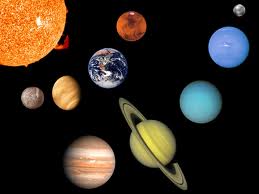 Mål ur Lgr-11:	Genom undervisningen i naturvetenskap ska eleverna sammanfattningsvis ges förutsättningar att utveckla sin förmåga att• använda kunskaper i fysik för att granska information, kommunicera och ta   ställning i frågor som rör energi, teknik, miljö och samhälle,• genomföra systematiska undersökningar i fysik, och• använda fysikens begrepp, modeller och teorier för att beskriva och förklara   fysikaliska samband i naturen och samhället.Efter det här arbetsområdet ska du ha kunskap om:Hur du söker naturvetenskaplig information och använder olika källor.Hur du för enkla resonemang om informationen och källornas användbarhet.Hur du kan använda informationen i diskussioner och för att skapa texter och andra framställningar med viss anpassning till sammanhanget.Undervisning:Ni kommer att få genomgångar på Smartboarden. Ni får i uppgift att leta fakta om en planet, satellit, komet, rymdfärd eller liknande och ska sedan skriva en faktatext. Ni ska ange källorna noga och skriva källkritik. Ni kommer senare att få arbeta med power-pointpresentationer.	    Bedömning:Namn:_________________________________________________________________                 E                C                AFaktasökKällkritikPresentationEleven kan söka naturvetenskaplig information och använder då olika källor och för enkla resonemang om informationens och källornas användbarhet. Eleven kan använda informationen i diskussioner och för att skapa texter och andra framställningar med viss anpassning till sammanhanget. Eleven kan söka naturvetenskaplig information och använder då olika källor och för utvecklade resonemang om informationens och källornas användbarhet.Eleven kan använda informationen i diskussioner och för att skapa texter och andra framställningar med relativt god anpassning till sammanhanget.Eleven kan söka naturvetenskaplig information och använder då olika källor och för välutvecklade resonemang om informationens och källornas användbarhet. Eleven kan använda informationen i diskussioner och för att skapa texter och andra framställningar med god anpassning till sammanhanget.